Contexte professionnelMade-Style conçoit des vêtements, des accessoires et des panneaux muraux décoratifs tricotés. Elle crée ses modèles dans ses locaux de Paris puis les fait fabriquer par des entreprises spécialisées en France et en Italie. La qualité des produits et les prix pratiqués font que sa clientèle est principalement constituée de clients faisant partie des catégories sociales supérieures. M. Waits souhaite rajeunir la clientèle et toucher plus particulièrement les millenials. Il envisage d’organiser un jeux-concours sur le site Instagram de l’entreprise destiné à inciter les jeunes qui portent des vêtements Made-Style à poster des photos de leurs tenues mis en scène dans leur vie quotidienne. L’idée est de montrer que ces vêtements sont pour tout le monde et qu’ils enrichissent la personnalité de celui qui le porte en y apportant de la fantaisie.M. Waits vous confie l’organisation du projet fin octobre. Le concours sera mis en ligne du 1er décembre au 28 février. La remise des prix est prévue vers le 15 avril.Vous devez planifier toutes les tâches d'organisation et de suivi du jeu-concours. Travail à fairePrésentez la liste des tâches à accomplir (en les regroupant par sous-ensembles cohérents) et les dates à respecter (en vous aidant des documents 1 et 2).Doc. 1  Prise de notes sur la logistique du jeu-concours Établir le budget. Les prestations des intervenants extérieurs seront réglées à la fin de l’opération. Réalisation des pages Internet et Instagram Penser à tester la page concours, les liens et l’extraction des données. Penser à modérer chaque jours les photos mises en ligne pour éviter les dérapages.Le lendemain de la clôture du concours, actualiser la page d’accueil et supprimer les pages concours.Juste après la promulgation des résultats, publier la photo primée sur le site. Le gagnantNous préviendrons par mél le gagnant qui nous enverra ses coordonnées en retour. Nous l’inviterons une journée, tous frais payés, à une cérémonie de remise du prix ainsi qu’à une visite de l’entreprise.Le jury Le jury sera composé de 7 personnes sélectionnées parmi des partenaires de l’entreprise.Le jury sera invité à une réunion de coordination en décembre pour choisir les critères d’évaluation des photos, et pour concevoir la fiche d’évaluation des photos. M. Waits et les membre du jury seront invités à la remise du prix au gagnant. La photo primée et une sélection de photos seront conservées dans un dossier pour la mise à jour du presse book. Doc. 2   Consignes données par M. Waits sur le jeu-concoursJe souhaite que le règlement du jeu-concours soit consultable en ligne. La participation au concours ne sera possible que sur Instagram. 3 photos par compte Instagram seront autorisées sur la durée du concours. Prévoyez également l’affichage automatique de la date de saisie. Seules les photos montrant nos vêtements sont recevables. Il me paraît souhaitable également que le gagnant accepte à titre gracieux l’utilisation de son nom et de sa photo par notre société, sans réserve et sans que cela lui confère un droit ou un avantage autre que l’attribution du gain. Pour sélectionner le gagnant, nous réunirons le jury dans les locaux de notre entreprise. Je prévois de mettre en valeurs les gagnants par une communication sur notre site Web et sur nos différents comptes Internet (Instagram, Facebook, TikTok, LinkedIn et X-Twitter). RéponsePrésentez la liste des tâches à accomplir (en les regroupant par sous-ensembles cohérents) et les dates à respecter (en vous aidant des documents 1 et 2).Mission 04 – Organiser un jeu sur InstagramMission 04 – Organiser un jeu sur Instagram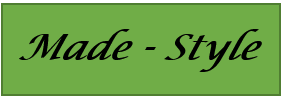 Durée : 1 hou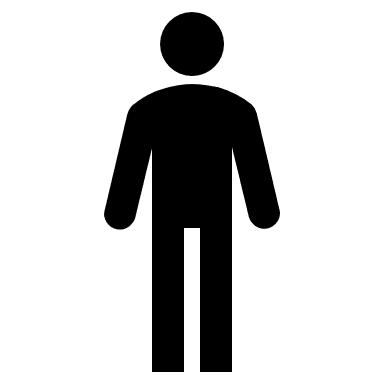 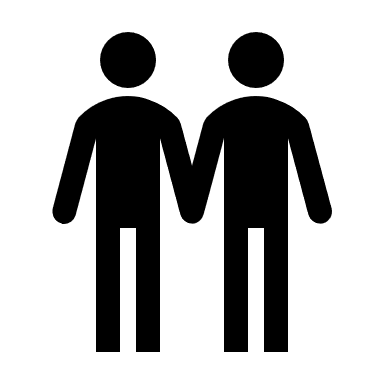 Source